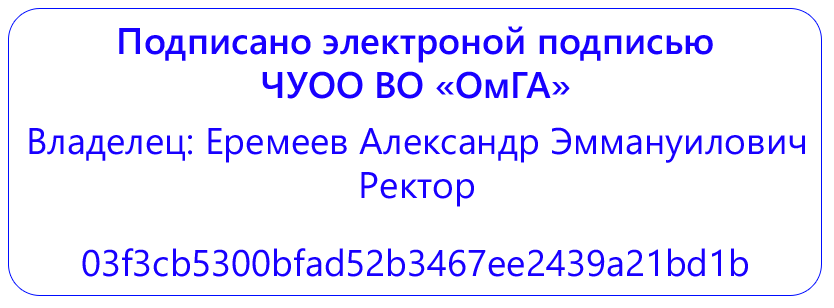 Частное учреждение образовательная организация высшего образования«Омская гуманитарная академия»Кафедра «Педагогики, психологии и социальной работы»ПРОГРАММА ГОСУДАРСТВЕННОЙ ИТОГОВОЙ АТТЕСТАЦИИБ3.01(Д)по основной профессиональной образовательной программе высшего образования – Направление подготовки 44.03.01 Педагогическое образование
Направленность (профиль) программы «Физкультурное образование»Области профессиональной деятельности.Профессиональные стандарты: Типы задач профессиональной деятельности: педагогический, методическийДля обучающихся:очной формы обучения 2022  года набора соответственнозаочной формы обучения 2022  года набора соответственнона 2022/2023 учебный годОмск 2022Составитель:к.с.х.н., доцент Л.В.КубринаПрограмма государственной итоговой аттестации одобрена на заседании кафедры«Педагогики, психологии и социальной работы»Протокол от 25.03.2022г. № 8Зав. кафедрой д.п.н., профессорЕ.В.ЛопановаСОДЕРЖАНИЕПрограмма государственной итоговой аттестации составлена в соответствии с:- Федеральным законом Российской Федерации от 29.12.2012 № 273-ФЗ «Об образовании в Российской Федерации»;- Федеральным государственным образовательным стандартом высшего образования по направлению подготовки 44.03.01 Педагогическое образование(уровень бакалавриата), утвержденного Приказом Минобрнауки России от 22.02.2018 г. № 121 (Зарегистрирован в Минюсте России 15.03.2018 N 50362) (далее - ФГОС ВО, Федеральный государственный образовательный стандарт высшего образования); - Порядком организации и осуществления образовательной деятельности по образовательным программам высшего образования - программам бакалавриата, программам специалитета, программам магистратуры, утвержденным приказом Министерства науки и высшего образования Российской Федерации от 06.04.2021 № 245 (зарегистрирован Минюстом России 13.08.2021, регистрационный № 64644, (далее - Порядок организации и осуществления образовательной деятельности по образовательным программам высшего образования).Рабочая программа практической подготовки составлена в соответствии с локальными нормативными актами ЧУОО ВО «Омская гуманитарная академия» (далее – Академия; ОмГА):- «Положением о порядке организации и осуществления образовательной деятельности по образовательным программам высшего образования - программам бакалавриата, программам магистратуры», одобренным на заседании Ученого совета от 28.02.2022 (протокол заседания № 7), Студенческого совета ОмГА от 28.02.2022 (протокол заседания № 8), утвержденным приказом ректора от 28.02.2022 № 23;- «Положением о практической подготовке обучающихся», одобренным на заседании Ученого совета от 28.09.2020 (протокол заседания № 2), Студенческого совета ОмГА от 28.09.2020 (протокол заседания № 2);- «Положением о порядке разработки и утверждения образовательных программ», одобренным на заседании Ученого совета от 28.02.2022 (протокол заседания № 7), Студенческого совета ОмГА от 28.02.2022 (протокол заседания № 8), утвержденным приказом ректора от 28.02.2022 № 23;- «Положением об обучении по индивидуальному учебному плану, в том числе, ускоренном обучении, студентов, осваивающих основные профессиональные образовательные программы высшего образования - программы бакалавриата, магистратуры», одобренным на заседании Ученого совета от 28.02.2022 (протокол заседания № 7), Студенческого совета ОмГА от 28.02.2022 (протокол заседания № 8), утвержденным приказом ректора от 28.02.2022 № 23;- «Положением о порядке разработки и утверждения адаптированных образовательных программ высшего образования – программ бакалавриата, программам магистратуры для лиц с ограниченными возможностями здоровья и инвалидов», одобренным на заседании Ученого совета от 28.02.2022 (протокол заседания № 7), Студенческого совета ОмГА от 28.02.2022 (протокол заседания № 8), утвержденным приказом ректора от 28.02.2022 № 23;- учебным планом по основной профессиональной образовательной программе высшего образования – бакалавриат по направлению подготовки 44.03.01 Педагогическое образование, направленность (профиль) программы «Физкультурное образование»; форма обучения – очная) на 2022/2023 учебный год,утвержденным приказом ректора от 28.03.2022 № 28;- учебным планом по основной профессиональной образовательной программе высшего образования – бакалавриат по направлению подготовки 44.03.01 Педагогическое образование, направленность (профиль) программы «Физкультурное образование»; форма обучения – заочная на 2022/2023 учебный год, утвержденным приказом ректора  от 28.03.2022 № 28.Общие положенияГосударственная итоговая аттестация (ГИА) проводится государственными экзаменационными комиссиями с целью определения соответствия результатов освоения обучающимися основной профессиональной образовательной программы высшего образования требованиям федерального государственного образовательного стандарта по направлению подготовки 44.03.01 Педагогическое образование(уровень бакалавриата).К государственной итоговой аттестации допускаются обучающиеся, не имеющие академической задолженности, и в полном объеме выполнившие учебный план/индивидуальный учебный план по соответствующей образовательной программе высшего образования.Государственная итоговая аттестация обучающихся при её успешном прохождении завершается присвоением квалификации, указанной в перечне специальностей и направлений подготовки высшего образования, утверждаемом Министерством образования и науки Российской Федерации.Состав и объем государственной итоговой аттестацииВ соответствии с учебным планом по направлению подготовки 44.03.01 Педагогическое образование(уровень бакалавриата), направленность (профиль) «Физкультурное образование» в Блок 3 «Государственная итоговая аттестация», входит подготовка к процедуре защиты и защита выпускной квалификационной работы.Объем государственной итоговой аттестации – 9 з.е. (6 недель, 324 академических часа).Защита выпускной квалификационной работы(ВКР), за исключением работ по закрытой тематике, проводятся на открытых заседаниях государственных экзаменационных комиссий с участием не менее двух третей их состава.Выпускная квалификационная работа представляет собой самостоятельную и логически завершенную разработку, связанную с решением задач тех видов деятельности, к которым готовится выпускник.При выполнении выпускной квалификационной работы обучающиеся показывают свою способность и умение, опираясь на полученные углубленные знания, умения и сформированные универсальные, общепрофессиональные, профессиональныекомпетенции, способность самостоятельно решать на современном уровне задачи своей профессиональной деятельности, профессионально излагать специальную информацию, научно аргументировать и защищать свою точку зрения. Программа государственной итоговой аттестации утверждает требования к содержанию, объему и структуре выпускных квалификационных работ.Перечень планируемых результатов государственной итоговой аттестации, соотнесенных с планируемыми результатами освоения образовательной программыЦелью государственной итоговой аттестации является установление соответствия уровня профессиональной подготовки выпускников требованиям ФГОС ВО по направлению подготовки  44.03.01 Педагогическое образование(уровень бакалавриата),направленность (профиль) «Физкультурное образование».Результатами проведения государственной итоговой аттестациивыпускников по направлению подготовки 44.03.01 Педагогическое образование(уровень бакалавриата), направленность (профиль) «Физкультурное образование» являются:- оценкагосударственной экзаменационной комиссией уровней сформированности у выпускниковуниверсальных, общепрофессиональных, профессиональных и профессиональных компетенций на завершающем этапе освоения основной профессиональной образовательной программы высшего образования – этапе государственной итоговой аттестации;- определение государственной экзаменационной комиссией итоговой оценки по результатам прохождения каждым выпускником государственной итоговой аттестации по четырехбалльной шкале («отлично», «хорошо», «удовлетворительно», «неудовлетворительно»)на основании оценок уровней сформированности всех компетенций, предусмотренных основной профессиональной образовательной программой высшего образования.Выпускник, освоивший программу бакалавриата по направлению подготовки 44.03.01 Педагогическое образование(уровень бакалавриата), направленность (профиль) «Физкультурное образование», должен обладать следующими универсальными компетенциями:- способен осуществлять поиск, критический анализ и синтез информации, применять системный подход для решения поставленных задач (УК-1);- способен определять круг задач в рамках поставленной цели и выбирать оптимальные способы их решения, исходя из действующих правовых норм, имеющихся ресурсов и ограничений (УК-2);- способен осуществлять социальное взаимодействие и реализовывать свою роль в команде (УК-3);- способен осуществлять деловую коммуникацию в устной и письменной формах на государственном языке Российской Федерации и иностранном(ых) языке(ах) (УК-4);- способен воспринимать межкультурное разнообразие общества в социально-историческом, этическом и философском контекстах (УК-5);- способен управлять своим временем, выстраивать и реализовывать траекторию саморазвития на основе принципов образования в течение всей жизни (УК-6);- способен поддерживать должный уровень физической подготовленности для обеспечения полноценной социальной и профессиональной деятельности (УК-7);- способен создавать и поддерживать безопасные условия жизнедеятельности, в том числе при возникновении чрезвычайных ситуаций (УК-8).Выпускник, освоивший программу бакалавриата, должен обладать следующими общепрофессиональными компетенциями:- способен осуществлять профессиональную деятельность в соответствии с нормативными правовыми актами в сфере образования и нормами профессиональной этики (ОПК -1)- способен участвовать в разработке основных и дополнительных образовательных программ, разрабатывать отдельные их компоненты (в том числе с использованием (ОПК-2);- способен организовывать совместную и индивидуальную учебную и воспитательную деятельность обучающихся, в том числе с особыми образовательными потребностями, в (ОПК-3);- способен осуществлять духовно-нравственное воспитание обучающихся на основе базовых национальных ценностей (ОПК-4);- способен осуществлять контроль и оценку формирования результатов образования обучающихся, выявлять и корректировать трудности в обучении (ОПК-5);
-способен использовать психолого-педагогические технологии в профессиональной деятельности, необходимые для индивидуализации обучения, развития, воспитания, в том числе обучающихся с особыми образовательными потребностями (ОПК-6);-способен взаимодействовать с участниками образовательных отношений в рамках реализации образовательных программ (ОПК-7)
-способен осуществлять педагогическую деятельность на основе специальных научных знаний (ОПК-8).Выпускник, освоивший программу бакалавриата, должен обладать профессиональными компетенциями, соответствующимпрофессиональным стандартам, соответствующих профессиональной деятельности выпускника:-способен осуществлять обучение учебному предмету на основе использования предметных методик и современных образовательных технологий (ПК-1);-способен осуществлять педагогическую поддержку и сопровождение обучающихся в процессе достижения метапредметных, предметных и личностных результатов (ПК-2);-способен применять предметные знания при реализации образовательного процесса (ПК-3);-способен организовывать деятельность обучающихся, направленную на развитие интереса к учебному предмету в рамках урочной и внеурочной деятельности (ПК-4);-способен участвовать в проектировании предметной среды образовательной программы (ПК-5);-способен осуществлять деятельность по проектированию и реализации образовательного процесса по истории в образовательных организациях основного общего и среднего общего образования (ПК-6);-способен осуществлять преподавание по дополнительным образовательным программам (ПК-7).Требования к выпускной квалификационной работеВыпускная квалификационная работа бакалавра по направлению подготовки 44.03.01 Педагогическое образование(уровень бакалавриата), направленность (профиль) «Физкультурное образование» должна соответствовать видам и задачам его профессиональной деятельности. Она должна быть представлена в форме рукописи с соответствующим иллюстрационным материалом и списком использованных источников.  Выпускная квалификационная работа представляет собой законченное исследование, в котором анализируется одна из теоретических и (или) практических проблем в области профессиональной деятельности, и должна отражать умение самостоятельно разрабатывать избранную тему и формулировать соответствующие рекомендации.  При выполнении ВКР обучающиеся должны показать свои знания, умения и навыки, опираясь на полученные углубленные знания и сформированные компетенции, самостоятельно решать на современном уровне задачи своей профессиональной деятельности, профессионально излагать специальную информацию, научно аргументировать и защищать свою точку зрения.  Выпускная квалификационная работа выполняется под руководством компетентного специалиста (руководителя) из числа НПР одной из выпускающих кафедр Академии, имеющегоученую степень и звание, а также достаточно компетентного в исследуемых вопросах.  Требования к содержанию, объему и структуре работы определеныв Положении о правилах оформления письменных работ и отчётов обучающихся (http://omga.su/sveden/files/pol_o_prav_oform.pdf).Академия утверждает перечень тем выпускных квалификационных работ, предлагаемых обучающимся (далее - перечень тем), и доводит его до сведения обучающихся не позднее чем за 6 месяцев до даты начала государственной итоговой аттестации. Студенту предоставляется право выбора темы ВКР из предложенного списка (приложение Е).По письменному заявлению обучающегося (нескольких обучающихся, выполняющих выпускную квалификационную работу совместно) Академия может в установленном ею порядке предоставить обучающемуся (обучающимся) возможность подготовки и защиты выпускной квалификационной работы по теме, предложенной обучающимся (обучающимися), в случае обоснованности целесообразности ее разработки для практического применения в соответствующей области профессиональной деятельности или на конкретном объекте профессиональной деятельности.В этом случае обучающийся подает заявление на имя заведующего выпускающей кафедрой с просьбой закрепить тему за ним. Тема ВКР может быть предложена предприятием (организацией), с которым(ой) Академия имеет договор о сотрудничестве. В этом случае предприятие (организация) оформляет заявку на разработку конкретной темы в виде письма на имя ректора Академии.Рекомендуемый объём ВКР (без учета приложений) – от 60 до 80 листов формата А4. Рекомендуемый объём приложений – до 20 листов формата А4.Выпускная квалификационная работа должна состоять из следующих частей, расположенных в указанном порядке:Титульный лист (Приложение А),Задание на выпускную квалификационную работу (Приложение Б),График выполнения выпускной квалификационной работы (Приложение В),Аннотация,Содержание,Введение,Основная часть,Заключение,Перечень условных обозначений, символов, принятых в работе сокращений, терминов (при необходимости),Список использованных источников,Приложения (рекомендуется включать в ВКР как минимум одно приложение),Расписка о самостоятельном написании ВКР и об отсутствии заимствований без ссылок на источники (Приложение Г).Каждая структурная часть работы начинается с новой страницы.Задание на выпускную квалификационную работу составляется научным руководителем после закрепления темы выпускной квалификационной работы, утверждается заведующим кафедрой и принимается студентом под подпись.Аннотация должна содержать: тему работы, сведения об объеме (количестве страниц), количестве иллюстраций и таблиц, количестве использованных источников, перечень ключевых слов; текст аннотации (содержит формулировку задач, основных полученных результатов, краткую характеристику их новизны и актуальности). Ключевые слова в совокупности дают представление о содержании. Ключевыми словами являются слова или словосочетания из текста работы, которые несут существенную смысловую нагрузку с точки зрения информационного поиска. Перечень включает от 5 до 15 ключевых слов (словосочетаний) в именительном падеже, напечатанных в строку через запятые прописными буквами. Объем аннотации не должен превышать 1 страницы.В разделе «Содержание» указываются наименования всех структурных частей работы, номера и наименования всех разделов и подразделов основной части работы с номером страницы, с которой они начинаются. Слово «Содержание» записывают в виде заголовка с прописной буквы. Наименования, включенные в содержание, записывают строчными буквами, начиная с прописной буквы. Указание «стр.» должно отсутствовать. Слово «Введение» печатается на отдельной строке с прописной буквы. Во «Введении» дается характеристика и обоснование выбора темы выпускной квалификационной работы, обосновывается актуальность проблемы, к которой относится тема работы, объект и предмет исследования, определяются цель, задачи и методы исследования. Кроме того, дается краткий обзор современного состояния данной проблемы - степень разработанности темы, определяется теоретическая база исследования, т.е. перечисляются все наиболее значимые авторы, проводившие научные или научно-практические исследования по данной проблеме, а также формулируется и обосновывается отношение студента к этим научным позициям (критический анализ изученной литературы и заключение по этому анализу). В основной части приводят данные, отражающие сущность, методику и основные результаты выполненной работы.Основная часть должна содержать:- выбор направления исследования, включающий его обоснование, методы решения задач и их сравнительную оценку, описание выбранной общей методики проведения работы;- процесс теоретических и (или) экспериментальных исследований, включая определение характера и содержания теоретических исследований, методы исследований, методы расчета, обоснование необходимости проведения экспериментальных работ, описание полученных результатов;- обобщение и оценку результатов исследований, включающих оценку полноты решения поставленной задачи и предложения по дальнейшим направлениям работ, оценку достоверности полученных результатов и их сравнение с аналогичными результатами отечественных и зарубежных работ, обоснование необходимости проведения дополнительных исследований, отрицательные результаты, приводящие к необходимости прекращения дальнейших исследований.Основная часть работы делится на разделы и подразделы.В конце каждого раздела формулируются краткие выводы по результатам проведенного анализа.Заключение является неотъемлемой частью ВКР. Заключение содержит итоговые выводы теоретического и практического характера, к которым автор пришел в ходе исследования. В Заключении должна содержаться оценка полноты решений поставленных задач, разработка рекомендаций и исходных данных по конкретному использованию результатов работы, в том числе аспекты внедрения результатов работы, дана оценка экономической и/или социальной эффективности внедрения предлагаемых решений. Также следует указать пути и цели дальнейшей работы или обосновать нецелесообразность ее продолжения.Руководство выпускной квалификационной работойДля подготовки выпускной квалификационной работы за обучающимся (несколькими обучающимися, выполняющими выпускную квалификационную работу совместно) приказом ректора закрепляется руководитель выпускной квалификационной работы из числа научно-педагогических работников Академии и, при необходимости, консультант (консультанты).Руководитель ВКР:- в недельный срок выдает студенту задание на ВКР;- в соответствии с темой выдает студенту задание на преддипломную практику для сбора материала;- разрабатывает вместе со студентом календарный график выполнения ВКР;- рекомендует студенту литературу, справочные материалы, другие материалы по теме ВКР;- проводит консультации по графику, утверждаемому заведующим выпускающей кафедрой;- проверяет выполнение работы (по частям и в целом);- при необходимости, после преддипломной практики вносит коррективы в задание на ВКР;- лично производит проверку ВКР на объем заимствования.В обязанности консультанта входит:- формулирование задания на выполнение соответствующего раздела ВКР по согласованию с руководителем ВКР;- определение структуры соответствующего раздела ВКР;- оказание необходимой консультационной помощи студенту при выполнении соответствующего раздела ВКР;- проверка соответствия объема и содержания раздела ВКР заданию;- принятие решения о готовности раздела, подтвержденного соответствующими подписями на титульном листе ВКР и на листе с заданием.Не позднее чем за 30 календарных дней до дня проведения первого государственного аттестационного испытания Академия утверждает приказом ректора расписание государственных аттестационных испытаний (далее - расписание), в котором указываются даты, время и место проведения государственных аттестационных испытаний и консультаций, и доводит расписание до сведения обучающегося, председателя и членов государственных экзаменационных комиссий и апелляционных комиссий, секретарей государственных экзаменационных комиссий, руководителей и консультантов выпускных квалификационных работ.После завершения подготовки обучающимся выпускной квалификационной работы руководитель выпускной квалификационной работы представляет в Академию письменный отзыв о работе обучающегося в период подготовки выпускной квалификационной работы (далее - отзыв). В случае выполнения выпускной квалификационной работы несколькими обучающимися руководитель выпускной квалификационной работы представляет в Академию отзыв об их совместной работе в период подготовки выпускной квалификационной работы.Порядок рецензированиявыпускных квалификационных работВыпускные квалификационные работы по программам бакалавриата подлежат рецензированию.Для проведения рецензирования выпускной квалификационной работы указанная работа направляется Академией одному или нескольким рецензентам из числа лиц, не являющихся работниками кафедры, либо факультета, либо организации, в которой выполнена выпускная квалификационная работа. Рецензент проводит анализ выпускной квалификационной работы и представляет в Академию письменную рецензию на указанную работу (далее - рецензия).Если выпускная квалификационная работа имеет междисциплинарный характер, она направляется Академией нескольким рецензентам. В официальной рецензии должна быть указана рекомендуемая оценка по четырехбалльной шкале («отлично», «хорошо», «удовлетворительно», «неудовлетворительно»).  Академия обеспечивает ознакомление обучающегося с отзывом и рецензией (рецензиями) не позднее чем за 5 календарных дней до дня защиты выпускной квалификационной работы.Порядок подготовки и проведения процедуры защиты выпускных квалификационных работВыпускная квалификационная работа, отзыв и рецензия (рецензии) передаются в государственную экзаменационную комиссию не позднее чем за 2 календарных дня до дня защиты выпускной квалификационной работы.В государственную экзаменационную комиссию до начала защиты ВКР предоставляются следующие документы:приказ ректора о допуске к государственной итоговой аттестации студентов, успешно прошедших все этапы, установленные образовательной программой;один экземпляр ВКР в сброшюрованном виде;отзыв руководителя о ВКР;рецензия на ВКР;CD-ROM (или DVD-ROM) в бумажном конверте, содержащий полную электронную копию ВКР в формате: ВКР_Иванов_ИИ.doc,полную электронную копию ВКР в формате: ВКР_Иванов_ИИ.pdf,электронную презентацию в формате: ВКР_Иванов_ИИ.ppt,файл отчета системы «Антиплагиат» в формате: Антиплагиат_ВКР_Иванов_ИИ.pdfилиАнтиплагиат_ВКР_Иванов_ИИ.png.Тексты выпускных квалификационных работ, за исключением текстов выпускных квалификационных работ, содержащих сведения, составляющие государственную тайну, размещаются в электронно-библиотечной системе (ЭБС) Академии и проверяются на объем заимствования. Все заимствования, включенные в текст ВКР, должны быть снабжены ссылками на источник заимствования. Оценка оригинальности текста ВКР, определенная системой «Антиплагиат» (http://www.antiplagiat.ru/), не должна быть ниже:- для ВКР по программам бакалавриата – 60%.Секретарь государственной экзаменационной комиссии в недельный срок после заседания государственной экзаменационной комиссии предоставляет электронную версию ВКР в форматах .doc и .pdfназначенному приказом ректора лицу, ответственному за размещение ВКР в ЭБС Академии.На выпускающей кафедре в течение пяти лет хранится заключение об оригинальности текста ВКР, сформированное системой «Антиплагиат».Доступ лиц к текстам выпускных квалификационных работ должен быть обеспечен в соответствии с законодательством Российской Федерации, с учетом изъятия по решению правообладателя производственных, технических, экономических, организационных и других сведений, в том числе о результатах интеллектуальной деятельности в научно-технической сфере, о способах осуществления профессиональной деятельности, которые имеют действительную или потенциальную коммерческую ценность в силу неизвестности их третьим лицам.Выпускник защищает ВКР на заседании государственной экзаменационной комиссии (ГЭК). Защита ВКР проводится в соответствии с расписанием государственной итоговой аттестации, утверждаемым в Академии. Зашита ВКР носит характер научной дискуссии и проходит, как правило, в следующей последовательности:председательствующий объявляет о защите ВКР, указывая ее тему, а также фамилию, имя и отчество ее автора;обучающийся выступает с докладом, содержащим основные выводы практического исследования, имеющие элементы новизны (не более 10 минут);представление отзыва научного руководителя;ответы обучающегося на высказанные замечания;вопросы членов комиссии теоретического и практического характера связанные с темой защищаемой работы;ответы студента на вопросы членов комиссии.научная дискуссия по ВКР;выступление обучающегося с заключительным словом.В рамках проведения защиты ВКР оценивается степень соответствия практической и теоретической подготовленности выпускника к выполнению профессиональных задач.Результаты публичной защиты обсуждаются на закрытом заседании ГЭК по завершении защиты всех работ, намеченных на данное заседание.Результаты государственного аттестационного испытания, проводимого в форме защиты выпускной квалификационной работы, объявляются в день его проведения. Критерии оценки защиты выпускной квалификационной работыПосле окончания защиты выпускных квалификационных работ ГЭК на закрытом заседании (допускается присутствие руководителей выпускных квалификационных работ) обсуждает результаты защиты и большинством голосов выносит решение – оценку по четырехбалльной шкале («отлично», «хорошо», «удовлетворительно», «неудовлетворительно»). На основании защиты ВКР государственная экзаменационная комиссия оценивает, умеет ли обучающийся самостоятельно творчески мыслить, критически оценивать факты, систематизировать и обобщать материал, выделять в этом материале главное, использовать современные научные подходы и технологии, а также видит ли обучающийся пути применения результатов своей работы на практике.Критериями оценки защиты выпускной квалификационной работы являются: - научный уровень доклада;- степень освещенности в нем вопросов темы исследования;- значение сделанных выводов и предложений для организации; - использование специальной научной литературы, нормативных актов, материалов преддипломной практики; - творческий подход к разработке темы; - правильность и научная обоснованность выводов; - стиль изложения; - оформление выпускной квалификационной работы (ВКР); - степень профессиональной подготовленности, проявившаяся как в содержании выпускной квалификационной работы, так и в процессе её защиты; - чёткость и аргументированность ответов обучающегося на вопросы, заданные ему в процессе защиты; - оценка, рекомендованная руководителем ВКР в отзыве;- оценка, рекомендованная рецензентом. Уровень сформированности компетенций выпускника государственная экзаменационная комиссия оценивает с учетом всех результатов учебной, научной и внеучебной деятельности обучающегося, отраженных в его портфолио.Критерии оценивания компетенций в процессе государственного аттестационного испытания, проводимого в форме защиты выпускной квалификационной работыПеречень основной и дополнительной учебной литературы, необходимой для подготовки обучающихся к государственной итоговой аттестацииОсновная литератураАктуальныевопросыпедагогикииобразования/ДроздК.В..-2-еизд.-Москва:Юрайт,2018.-329с.-ISBN:978-5-534-04741-7.-URL:https://urait.ru/bcode/415942Историяотечественнойпедагогикииобразования/ЛатышинаД.И..-Москва:ИздательствоЮрайт,2018.-260.-ISBN:978-5-534-00569-1.-URL:https://www.biblio-online.ru/bcode/413784Методикаобученияистории:трудныевопросыисторииРоссии/ЛюбичанковскийС.В.,БурлуцкаяЕ.В.,ЕвгеньевА.А.,КраеваЛ.А.,ДжунджузовС.В.,НевзороваИ.В.,КуренковаЮ.О.,ПахомоваЕ.В.,КлементьеваН.В.,ЗаельскаяС.А.,КамзинаА.Д..-Москва:Юрайт,2019.-364с.-ISBN:978-5-534-11121-7.-URL:https://urait.ru/bcode/444507Старикова Л.Д., Стариков С.А. Методология педагогического исследования. 2-е изд., испр. и доп. Учебник для академического бакалавриата— М. : Издательство Юрайт, 2017. — 349 с. -ISBN 978-5-534-02889-8. https://www.biblio-online.ru/viewer/2F5CC25E-38D0-4A00-8874-2E122AA22901#page/3Методикапреподаванияистории/ЧумаковаА.С..-Ульяновск:УльяновскийгосударственныйпедагогическийуниверситетимениИ.Н.Ульянова,2017.-49с.-ISBN:2227-8397.-URL:http://www.iprbookshop.ru/86313.htmlОбщиеосновыпедагогики/КоджаспироваГ.М..-Москва:Юрайт,2018.-151с.-ISBN:978-5-534-04163-7.-URL:https://urait.ru/bcode/415840Дополнительная литератураМетодикаобученияистории.Художественноесловонаурокахистории/СторожаковаЕ.В..-Москва:Юрайт,2020.-305с.-ISBN:978-5-534-12440-8.-URL:https://urait.ru/bcode/447485Методикапреподаванияистории/ЖакуповаГ.Т..-Методикапреподаванияистории-Алматы:Казахскийнациональныйуниверситетим.аль-Фараби,2013.-234с.-ISBN:978-601-04-0190-7.-URL:http://www.iprbookshop.ru/59844.htmlМетодические рекомендации по подготовке и написанию научных работ гуманитарного направления [Электронный ресурс] / . — Электрон. текстовые данные. — Тюмень: Государственный аграрный университет Северного Зауралья, 2014. — 56 c. — 2227-8397. — Режим доступа: http://www.iprbookshop.ru/52021.htmlТаубаева Ш.Т. Методология и методы педагогического исследования [Электронный ресурс] : учебное пособие / Ш.Т. Таубаева, А.А. Булатбаева. — Электрон. текстовые данные. — Алматы: Казахский национальный университет им. аль-Фараби, 2015. — 214 c. — 978-601-04-1141-8. — Режим доступа: http://www.iprbookshop.ru/57530.htmlТеорияиметодологияисториипедагогикиисравнительнойпедагогики.Актуальныепроблемы/ДжуринскийА.Н..-Москва:Прометей,2014.-130с.-ISBN:978-5-7042-2523-2.-URL:http://www.iprbookshop.ru/30415.htmlУтёмов В.В. Оформление результатов педагогического исследования [Электронный ресурс] : учебно-методическое пособие / В.В. Утёмов. — Электрон. текстовые данные. — Киров: Межрегиональный центр инновационных технологий в образовании, Перо, 2014. — 56 c. — 978-5-91940-892-5. — Режим доступа: http://www.iprbookshop.ru/62756.htmlПеречень ресурсов информационно-телекоммуникационной сети «Интернет», необходимых для подготовки обучающихся к государственной итоговой аттестацииЭБС IPRBooks  Режим доступа: http://www.iprbookshop.ruЭБС издательства «Юрайт» Режим доступа: http://biblio-online.ruЕдиное окно доступа к образовательным ресурсам. Режим доступа: http://window.edu.ru/Научная электронная библиотека e-library.ru Режим доступа: http://elibrary.ruРесурсы издательства Elsevier Режим доступа:  http://www.sciencedirect.comФедеральный портал «Российское образование» Режим доступа:  www.edu.ruЖурналы Кембриджского университета Режим доступа: http://journals.cambridge.orgЖурналы Оксфордского университета Режим доступа:  http://www.oxfordjoumals.orgСловари и энциклопедии на Академике Режим доступа: http://dic.academic.ru/Сайт Библиотеки по естественным наукам Российской академии наук. Режим доступа: http://www.benran.ruСайт Госкомстата РФ. Режим доступа: http://www.gks.ruСайт Российской государственной библиотеки. Режим доступа: http://diss.rsl.ruБазы данных по законодательству Российской Федерации. Режим доступа:  http://ru.spinform.ruКаждый обучающийся Омской гуманитарной академии в течение всего периода обучения обеспечен индивидуальным неограниченным доступом к электронно-библиотечной системе (электронной библиотеке) и к электроннойинформационно-образовательной среде Академии. Электронно-библиотечная система(электронная библиотека) и электронная информационно-образовательная среда обеспечивают возможность доступа обучающегося из любой точки, в которой имеетсядоступ к информационно-телекоммуникационной сети «Интернет», и отвечает техническим требованиям организации как на территорииорганизации, так и вне ее.Электронная информационно-образовательная среда Академии обеспечивает:доступ к учебным планам, рабочим программам дисциплин (модулей), практик, кизданиям электронных библиотечных систем и электронным образовательным ресурсам,указанным в рабочих программах;фиксацию хода образовательного процесса, результатов промежуточной аттестациии результатов освоения основной образовательной программы;проведение всех видов занятий, процедур оценки результатов обучения, реализациякоторых предусмотрена с применением электронного обучения, дистанционныхобразовательных технологий;формирование электронного портфолио обучающегося, в том числе сохранениеработ обучающегося, рецензий и оценок на эти работы со стороны любых участниковобразовательного процесса;взаимодействие между участниками образовательного процесса, в том числесинхронное и (или) асинхронное взаимодействие посредством сети «Интернет».Методические указания для обучающихся по подготовке и прохождению государственной итоговой аттестацииЦелью выполнения выпускной квалификационной работы является систематизация, закрепление и углубление теоретических знаний студента по направлению подготовки44.03.01 Педагогическое образование (уровень бакалавриата), с учетом направленности (профиля) программы «Безопасность жизнедеятельности», а также проверка способности применять эти знания при постановке и решении практических задач.Выпускная квалификационная работа должна быть актуальной, выполненной на высоком научном и техническом уровне, с использованием отечественных и зарубежных источников информации, современных проектных решений, методов анализа и исследования. В ходе выполнения ВКР студент должен продемонстрировать свой профессиональный уровень, умение творчески и грамотно решать поставленные задачи, применять и систематизировать знания профессиональных, экономических и социальных дисциплин, понимание задач отрасли. В ходе выполнения ВКР студент должен решить ряд задач:– обосновать актуальность выбранной темы, ее ценность и значение для организации;– изучить теоретические положения, нормативно-правовую документацию, методическиематериалы, справочную и научную литературу по выбранной теме;–использовать знания, умения и навыки, полученные в процессе обучения, для выполнения ВКР;– выполнить педагогическое обоснование разрабатываемой темы;– разработать новые личностно-ориентированные, деятельностные, или усовершенствовать существующие решения в области педагогики;– произвести обоснованный выбор аппаратно-программных средств для решения задач ВКР;– оценить педагогическую результативностьпредлагаемых педагогических решений.Основанием для выполнения ВКР является задание, где указываются тема, исходные данные, объем разрабатываемого материала. Темы ВКР закрепляются за студентом приказом ректора. Тематику ВКР определяет кафедра Педагогики, психологии и социальной работыс учетом проблем и задач, стоящих перед отраслью, последних достижений науки и техники, с учетом тематики научных исследований кафедры. Студент имеет право выбора темы ВКР. Студенты, занимающиеся в процессе обучения научно-исследовательской работой на кафедре и проявившие определенную способность к этой работе, могут выполнять исследовательскую дипломную работу, тему которой определяет научный руководитель.В ходе выполнения выпускной квалификационной работы выпускник должен проявить способности к творческому поиску, проявить научный подход к исследуемой проблеме, на основе полученных теоретических знаний показать умение решать практические задачи. Студенту необходимо показать:– углубленные теоретические знания по исследуемой теме и возможность проблемного изложения теоретического материала;– умение анализировать и применять справочную, нормативную и правовую документацию;– навыки решения практических задач;– способность обобщать исследуемый теоретический и практический материал, делать выводы и предложения;– умение владеть ИКТ при анализе, проведении расчетов, оформлении результатов работы;– практические навыкиВыполнение работы должно носить исследовательский характер и отличаться новизной, оригинальностью суждений и решений выпускника. Перечень информационных технологий, используемых при подготовке и проведении государственной итоговой аттестации, включая перечень программного обеспечения и информационных справочных системПри проведении государственной итоговой аттестации активно используется компьютерная техника для демонстрации компьютерных презентаций с помощью программы Microsoft Power Point, видеоматериалов, слайдов.Электронная информационно-образовательная среда Академии, работающая на платформе LMS Moodle, обеспечивает:- доступ к учебным планам, рабочим программам дисциплин (модулей), практик, к изданиям электронных библиотечных систем (ЭБС IPRBooks, ЭБС Юрайт ) и электронным образовательным ресурсам, указанным в рабочих программах;- фиксацию хода образовательного процесса, результатов промежуточной аттестации и результатов освоения программы бакалавриата;- проведение всех видов занятий, процедур оценки результатов обучения, реализация которых предусмотрена с применением электронного обучения, дистанционных образовательных технологий;- формирование электронного портфолио обучающегося, в том числе сохранение работ обучающегося, рецензий и оценок на эти работы со стороны любых участников образовательного процесса;- взаимодействие между участниками образовательного процесса, в том числе синхронное и (или) асинхронное взаимодействие посредством сети «Интернет».При осуществлении образовательного процесса по дисциплине используются следующие информационные технологии:- сбор, хранение, систематизация и выдача учебной и научной информации;- обработка текстовой, графической и эмпирической информации;- подготовка, конструирование и презентация итогов исследовательской и аналитической деятельности;- самостоятельный поиск дополнительного учебного и научного материала, с использованием поисковых систем и сайтов сети Интернет, электронных энциклопедий и баз данных;- использование электронной почты преподавателями и обучающимися для рассылки информации, переписки и обсуждения учебных вопросов.- компьютерное тестирование;- демонстрация мультимедийных материалов.ПЕРЕЧЕНЬ ПРОГРАММНОГО ОБЕСПЕЧЕНИЯ- MicrosoftWindows 10 Professional- Microsoft Windows XP Professional SP3 - Microsoft Office Professional 2007 Russian - Cвободно распространяемый офисный пакет с открытым исходным кодом LibreOffice 6.0.3.2 Stable- Антивирус Касперского- Cистема управления курсами LMS Русский Moodle 3KLПЕРЕЧЕНЬ ИНФОРМАЦИОННЫХ СПРАВОЧНЫХ СИСТЕМ- Справочная правовая система «Консультант Плюс»- Справочная правовая система «Гарант»Описание материально-технической базы, необходимой для проведения государственной итоговой аттестацииДля подготовки и проведения государственной итоговой аттестации Академия располагает материально-технической базой, соответствующей противопожарным правилам и нормам,  обеспечивающим проведение всех  видов дисциплинарной и междисциплинарной подготовки, практической  и научно-исследовательской работ обучающихся, предусмотренных рабочей программой дисциплины.Специальные помещения представляют собой учебные аудитории учебных корпусов, расположенных по адресу г. Омск, ул. 4 Челюскинцев, 2а; г. Омск, ул. 2 Производственная, д. 41/1.1. Для проведения групповых и индивидуальных консультаций: учебные аудитории для групповых и индивидуальных консультаций, материально-техническое оснащение которых составляют: столы компьютерные, стол преподавательский, стулья, учебно-наглядные пособия: наглядно-дидактические материалы, доска пластиковая,  видеокамера, компьютеры (8 шт.),  Линко V8.2, Операционная система Microsoft Windows XP,  Microsoft Office Professional Plus 2007,  LibreOffice Writer,  LibreOffice Calc,  LibreOffice Impress,  LibreOffice Draw,  LibreOffice Math,  LibreOffice Base, Линко V8.2, 1С:Предпр.8.Комплект для обучения в высших и средних учебных заведениях, NetBeans , RunaWFE, Moodle, BigBlueButton, PSPP, GIMP,  Inkscape, Scribus, Audacity, Avidemux, Deductor Academic,  VirtualBox, Kaspersky Endpoint Security для бизнеса – Стандартный, Система контент фильтрации SkyDNS, справочно-правовая система «Консультант плюс», «Гарант», Электронно библиотечная система IPRbooks, Электронно библиотечная система «ЭБС ЮРАЙТ» www.biblio-online.ru. 2. Для самостоятельной работы: аудитории для самостоятельной работы, курсового проектирования, библиотека, читальный зал, материально-техническое оснащение которых составляют: столы компьютерный, стол преподавательский, стулья, учебно-наглядные пособия: наглядно-дидактические материалы, доска пластиковая,  видеокамера, компьютеры,  Линко V8.2, Операционная система Microsoft Windows XP,  Microsoft Office Professional Plus 2007,  LibreOffice Writer,  LibreOffice Calc,  LibreOffice Impress,  LibreOffice Draw,  LibreOffice Math,  LibreOffice Base, Линко V8.2, 1С:Предпр.8.Комплект для обучения в высших и средних учебных заведениях, NetBeans , RunaWFE, Moodle, BigBlueButton, PSPP, GIMP,  Inkscape, Scribus, Audacity, Avidemux, Deductor Academic,  VirtualBox, Kaspersky Endpoint Security для бизнеса – Стандартный, Система контент фильтрации SkyDNS, справочно-правовая система «Консультант плюс», «Гарант», Электронно библиотечная система IPRbooks, Электронно библиотечная система «ЭБС ЮРАЙТ» www.biblio-online.ru. 3. Для проведения защиты ВКР: учебные аудитории материально-техническое оснащение которых составляют:  учебно-наглядные пособия: наглядно-дидактические материалы. Столы аудиторные, стол преподавательский, стулья аудиторные, стул преподавательский, кафедра, доска микшер, микрофон , аудио-видео усилитель, ноутбук, Операционная система MicrosoftWindows 10, MicrosoftOfficeProfessionalPlus 2007.Особенности организации защиты вкр инвалидами и лицами с ограниченными возможностями здоровья (при наличии)Для обучающихся из числа инвалидов государственная итоговая аттестация проводится Академией с учетом особенностей их психофизического развития, их индивидуальных возможностей и состояния здоровья (далее - индивидуальные особенности).При проведении государственной итоговой аттестации обеспечивается соблюдение следующих общих требований:проведение государственной итоговой аттестации для инвалидов в одной аудитории совместно с обучающимися, не имеющими ограниченных возможностей здоровья, если это не создает трудностей для обучающихся при прохождении государственной итоговой аттестации;присутствие в аудитории ассистента (ассистентов), оказывающего обучающимся инвалидам необходимую техническую помощь с учетом их индивидуальных особенностей (занять рабочее место, передвигаться, прочитать и оформить задание, общаться с членами государственной экзаменационной комиссии);пользование необходимыми обучающимся инвалидам техническими средствами при прохождении государственной итоговой аттестации с учетом их индивидуальных особенностей;обеспечение возможности беспрепятственного доступа обучающихся инвалидов в аудитории, туалетные и другие помещения, а также их пребывания в указанных помещениях (наличие пандусов, поручней, расширенных дверных проемов, лифтов, при отсутствии лифтов аудитория должна располагаться на первом этаже, наличие специальных кресел и других приспособлений).Все локальные нормативные акты организации по вопросам проведения государственной итоговой аттестации доводятся до сведения обучающихся инвалидов в доступной для них форме.По письменному заявлению обучающегося инвалида продолжительность сдачи обучающимся инвалидом государственного аттестационного испытания может быть увеличена по отношению к установленной продолжительности его сдачи:продолжительность сдачи государственного экзамена, проводимого в письменной форме, - не более чем на 90 минут;продолжительность подготовки обучающегося к ответу на государственном экзамене, проводимом в устной форме, - не более чем на 20 минут;продолжительность выступления обучающегося при защите выпускной квалификационной работы - не более чем на 15 минут.В зависимости от индивидуальных особенностей обучающихся с ограниченными возможностями здоровья организация обеспечивает выполнение следующих требований при проведении государственного аттестационного испытания:а) для слепых:задания и иные материалы для сдачи государственного аттестационного испытания оформляются рельефно-точечным шрифтом Брайля или в виде электронного документа, доступного с помощью компьютера со специализированным программным обеспечением для слепых, либо зачитываются ассистентом;письменные задания выполняются обучающимися на бумаге рельефно-точечным шрифтом Брайля или на компьютере со специализированным программным обеспечением для слепых, либо надиктовываются ассистенту;при необходимости обучающимся предоставляется комплект письменных принадлежностей и бумага для письма рельефно-точечным шрифтом Брайля, компьютер со специализированным программным обеспечением для слепых;б) для слабовидящих:задания и иные материалы для сдачи государственного аттестационного испытания оформляются увеличенным шрифтом; индивидуальное равномерное освещение не менее 300 люкс;при необходимости обучающимся предоставляется увеличивающее устройство, допускается использование увеличивающих устройств, имеющихся у обучающихся;в) для глухих и слабослышащих, с тяжелыми нарушениями речи:обеспечивается наличие звукоусиливающей аппаратуры коллективного пользования, при необходимости обучающимся предоставляется звукоусиливающая аппаратура индивидуального пользования;по их желанию государственные аттестационные испытания проводятся в письменной форме;г) для лиц с нарушениями опорно-двигательного аппарата (тяжелыми нарушениями двигательных функций верхних конечностей или отсутствием верхних конечностей):письменные задания выполняются обучающимися на компьютере со специализированным программным обеспечением или надиктовываются ассистенту;по их желанию государственные аттестационные испытания проводятся в устной форме.Обучающийся инвалид не позднее, чем за 3 месяца до начала проведения государственной итоговой аттестации подает письменное заявление о необходимости создания для него специальных условий при проведении государственных аттестационных испытаний с указанием особенностей его психофизического развития, индивидуальных возможностей и состояния здоровья (далее - индивидуальные особенности). К заявлению прилагаются документы, подтверждающие наличие у обучающегося индивидуальных особенностей (при отсутствии указанных документов в организации).В заявлении обучающийся указывает на необходимость (отсутствие необходимости) присутствия ассистента на государственном аттестационном испытании, необходимость (отсутствие необходимости) увеличения продолжительности сдачи государственного аттестационного испытания по отношению к установленной продолжительности (для каждого государственного аттестационного испытания).Порядок рассмотрения апелляцийПо результатам государственных аттестационных испытаний студент имеет право на апелляцию. Студент имеет право подать в апелляционную комиссию письменную апелляцию о нарушении, по его мнению, установленной процедуры проведения государственного аттестационного испытания и (или) несогласии с его результатами.Апелляция подается лично студентом в апелляционную комиссию не позднее следующего рабочего дня после объявления результатов государственного аттестационного испытания.Для рассмотрения апелляции секретарь государственной экзаменационной комиссии направляет в апелляционную комиссию протокол заседания государственной экзаменационной комиссии, заключение председателя государственной экзаменационной комиссии о соблюдении процедурных вопросов при проведении государственного аттестационного испытания, а также письменные ответы студента (при их наличии) (для рассмотрения апелляции по проведению государственного экзамена) либо ВКР, отзыв и рецензию (рецензии) (для рассмотрения апелляции по проведению защиты ВКР).Апелляция рассматривается не позднее 2 рабочих дней со дня подачи апелляции на заседании апелляционной комиссии, на которое приглашаются председатель государственной экзаменационной комиссии и студент, подавший апелляцию.Решение апелляционной комиссии доводится до сведения студента, подавшего апелляцию, в течение 3 рабочих дней со дня заседания апелляционной комиссии. Факт ознакомления студента, подавшего апелляцию, с решением апелляционной комиссии удостоверяется подписью студента.При рассмотрении апелляции о нарушении порядка проведения государственного аттестационного испытания апелляционная комиссия принимает одно из следующих решений:об отклонении апелляции, если изложенные в ней сведения о нарушениях процедуры проведения государственной итоговой аттестации студента не подтвердились и (или) не повлияли на результат государственного аттестационного испытания;об удовлетворении апелляции, если изложенные в ней сведения о допущенных нарушениях процедуры проведения государственной итоговой аттестации студента подтвердились и повлияли на результат государственного аттестационного испытания.В случае удовлетворения апелляции результат проведения государственного аттестационного испытания подлежит аннулированию, в связи с этим протокол о рассмотрении апелляции не позднее следующего рабочего дня передается в государственную экзаменационную комиссию для реализации решения апелляционной комиссии. Обучающемуся предоставляется возможность пройти государственное аттестационное испытание в сроки, установленные приказом ректора.При рассмотрении апелляции о несогласии с результатами государственного аттестационного испытания апелляционная комиссия выносит одно из следующих решений:об отклонении апелляции и сохранении результата государственного аттестационного испытания;об удовлетворении апелляции и выставлении иного результата государственного аттестационного испытания.Решение апелляционной комиссии не позднее следующего рабочего дня передается в государственную экзаменационную комиссию. Решение апелляционной комиссии является основанием для аннулирования ранее выставленного результата государственного аттестационного испытания и выставления нового.Решение апелляционной комиссии является окончательным и пересмотру не подлежит.Повторное проведение государственного аттестационного испытания осуществляется в присутствии одного из членов апелляционной комиссии не позднее 10 рабочих дней со дня заседания апелляционной комиссии.Апелляция на повторное проведение государственного аттестационного испытания не принимается.Апелляционные документы прикрепляются к протоколам итоговой государственной аттестации соответствующего направления.Отчет председателя государственной экзаменационной комиссии должен содержать следующую информацию:качественный состав государственной экзаменационной комиссии (краткое обоснование включения каждого члена комиссии в состав ГЭК);перечень аттестационных испытаний;анализ результатов государственного экзамена (если государственный экзамен предусмотрен соответствующей образовательной программой) по данному направлению подготовки (специальности);анализ результатов защиты ВКР по данному направлению подготовки (специальности);характеристика уровня организации и проведения итоговой государственной аттестации студентов по данному направлению подготовки (специальности), включая обеспечение необходимыми документами, учебно-методическими материалами, техническими средствами;характеристика общего уровня подготовки студентов по данному направлению подготовки (специальности);недостатки в подготовке студентов по данному направлению подготовки (специальности);если комиссия приняла решение особо отметить высокий уровень ряда выпускных квалификационных работ, приводится перечень тем и авторов таких ВКР с краткой характеристикой по каждой из них и, при наличии соответствующего решения, рекомендацией для поступления на обучение в магистратуре или по программам подготовки научно-педагогических кадров в аспирантуре;выводы и рекомендации по повышению качества подготовки студентов по данному направлению подготовки (специальности);общий заключительный вывод о соответствии основной профессиональной образовательной программы высшего образования, а также продемонстрированного выпускниками уровня подготовки требованиям Федерального государственного образовательного стандарта по данному направлению подготовки (специальности).Приложение АКафедра педагогики, психологии и социальной работы«Допущена к защите в ГЭК»“___” ______________ 20__ г.зав. кафедрой  ППСР________________________________Уч. степень, уч. звание, Фамилия И.О.________________________________подписьИванов Иван ИвановичВыпускная квалификационная работапо направлению подготовки: 44.03.01 Педагогическое образование(уровень бакалавриата)Направленность (профиль) программы «Безопасность жизнедеятельности»Тема выпускной квалификационной работыОмск,  20__Приложение БКафедра педагогики, психологии и социальной работыЗадание на выпускную квалификационную работу____________________________________________Фамилия, Имя, Отчество студента (-ки)Направление подготовки: ____________________________________________Тема работы: ______________________________________________________Исходные данные по работе: ___________________________________________________________________________________________________________Содержание работы (перечень подлежащих разработке вопросов)Перечень раздаточного материала: должен отражать основное содержание разделов ВКР.Дата выдачи задания:     __.__.20__ г.Руководитель:  __________    Задание принял(а) к исполнению:  ___________Приложение ВГрафик выполнения выпускной квалификационной работыРуководитель:  ___________________Принял(а) к исполнению:  _______________Приложение ГВыпускная квалификационная работа выполнена мной самостоятельно. Все использованные в работе материалы из опубликованной научной литературы и других источников имеют ссылки.«___» _____________ 20___ г._____________                                   ____________________________________(подпись)                                                    (Фамилия Имя Отчество)Приложение ДРецензияна  выпускную квалификационную работу___________________________________(ФИО студента)Тема ВКР:Актуальность темы: ……………………………………………………………Степень самостоятельности работы и творческого подхода: …………….Полнота разработки темы: ……………………………………………………..Степень достижения цели: ……………………………………………………………Положительные стороны работы: ………………………………………………….Недостатки работы: ……………………………………………………………………Рекомендуемая оценка:  …………………………………………………………………..Подпись ____________________________________________________________________(должность, ФИО руководителя практики от организации)удостоверяю __________________   __________________________________________________         (подпись)             (должность, ФИО должностного лица,                                                  удостоверившего подпись)М.П.Ознакомлен:  _______________________/ФИО студента./    «_____» __________ 201__ г.подпись                                                  не позднее чем за 5 дней до даты защиты ВКРПриложение ЕПример отзыва научного руководителяЧастное учреждение образовательная организация высшего образования«Омская гуманитарная академия»Отзывна выпускную квалификационную работуИванова Иван ИвановичТема ВКР:Творческие задания как средство развития креативных способностей школьников на уроках безопасности жизнедеятельностиРабота написана И.И.Ивановым на актуальную в настоящий момент тему. Поставленные цели и задачи полностью соответствуют теме исследования. ВКР написана на основе современны исследований ученых, авторитетных в данной области. Оформление выпускной квалификационной работы соответствует стандартам.Во введении содержится обоснование актуальности работы, цели, задачи, методы исследования.В первой главе рассматриваются теоретические аспекты исследования, рассмотрены современные концепции по теме. В главу также включены ключевые понятия по данной проблеме. Во второй главе проводится анализ практической, научно-исследовательской   деятельности.В процессе написания выпускной квалификационной работы студент соблюдал сроки календарного графика и проявил хорошие навыки работы с теоретическими и статистическими материалами. Работа является законченным трудом, достаточным для заключения о сформированности у выпускника компетенций способности вести научно- исследовательскую работу.В целом студент полно и точно раскрыл тему дипломной работы. Недостатков обнаружено не было. Работа допускается к защите. Рекомендуемая положительная оценкаНаучный руководитель,к.п.н., доцент ____________ / О.А.Сидорова/	«_____» __________ 20__ г.Ознакомлен:  _____________________/Иванов И.И./    «_____» __________ 20__ г.подпись                                                не позднее чем за 5 дней до даты защиты ВКРПриложение ЕПримерная тематика выпускных квалификационных работТворческие задания как средство развития интереса к изучению раздела «Здоровый образ жизни» Педагогическое значение экскурсий в изучении школьного курса «Основы безопасности жизнедеятельности»Формирование исследовательских умений на основе технологии проблемного обучения при изучении «Основ безопасности жизнедеятельности» Практические работы на внеклассных занятиях по безопасности жизнедеятельности как фактор развития у учащихся исследовательских умений Активизация познавательной деятельности школьников на уроках «Основы безопасности жизнедеятельности» Профессиональная ориентация школьников на уроках «Основы безопасности жизнедеятельности»Научно-исследовательская деятельность школьников как форма мотивации к изучению безопасности жизнедеятельностиФормирование здорового образа жизни школьников во внеурочной деятельностиПроблемная ситуация как средство активизации познавательной деятельности школьников на уроках безопасности жизнедеятельностиДидактические игры как средство развития интереса к занятиям по безопасности жизнедеятельности у детей школьного  возраста Творческие задания как средство развития креативных способностей школьников на уроках безопасности жизнедеятельностиМотивация к обучению безопасности жизнедеятельности в условиях детского лагеря. Использование информационных и коммуникационных  технологий при изучении школьного курса «Основы безопасности жизнедеятельности».Влияние наглядных и практических методов на качество усвоения знаний при изучения раздела «Здоровый образ жизни» Применение технологии проектного обучения безопасности жизнедеятельности в школьной практике Влияние способов организации учебной деятельности учащихся на развитие познавательного интереса к изучению «Основ безопасности жизнедеятельности»Активизация самостоятельной учебной деятельности школьников на уроках безопасности жизнедеятельностиВоенно-патриотическое воспитание школьников в курсе ОБЖВоспитание у учащихся бережного отношения к среде обитания в процессе преподавания курса ОБЖФормирование интереса к предмету ОБЖ на основе использования полидисциплинарных домашних заданийДуховно-нравственное воспитание школьников на уроках безопасности жизнедеятельностиПатриотическое воспитание подростков на уроках безопасности жизнедеятельностиРегулирование поведения  учащихся для обеспечения безопасной образовательной средыРоль классного руководителя в профилактике несчастных случаев и детского травматизмаЗдоровый образ жизни как основное условие здоровья и безопасности жизнедеятельности. Задачи курса ОБЖ в развитии здорового образа жизни.Методика организации и безопасного проведения туристских походов со школьниками в рамках программы курса ОБЖ.27. Роль и значение здоровьесберегающих технологий обучения в формировании и сохранении здоровья учащихся.28. Современные формы организации учебно-воспитательной деятельности в области безопасности жизнедеятельности.29. Активные методы организации учебно-воспитательной деятельности в области безопасности жизнедеятельности 30. Информационная безопасность личности в условиях современного образования.31.  Структура школьного курса основ безопасности жизнедеятельности и особенности его преподавания в средней школе.32.  Формы и методы работы с родителями по формированию навыков безопасного поведения детей.33. Организация внеклассной работы по формированию навыков и культуры безопасного поведения учащихся 34. Планирование учебно-воспитательной работы преподавателя-организатора безопасности жизнедеятельности.36. Мультимедийные учебные программы по безопасности жизнедеятельности и методика их применения в учебном процессе по курсу ОБЖ.38. Методика обучения безопасности и защите человека в ЧС техногенного характера.39.  Методика обучения безопасности и защите человека в ЧС экологического характера.40 Методика обучения защиты человека в ЧС криминального характера.Примечание:Студент имеет право предложить свою тему выпускной квалификационной работы по согласованию с руководителем при условии, что эта тема относится к проблематике.01ОБРАЗОВАНИЕ И НАУКА01.001ПЕДАГОГ (ПЕДАГОГИЧЕСКАЯ ДЕЯТЕЛЬНОСТЬ В СФЕРЕ ДОШКОЛЬНОГО, НАЧАЛЬНОГО ОБЩЕГО, ОСНОВНОГО ОБЩЕГО, СРЕДНЕГО ОБЩЕГО ОБРАЗОВАНИЯ) (ВОСПИТАТЕЛЬ, УЧИТЕЛЬ)  01.003ПЕДАГОГ ДОПОЛНИТЕЛЬНОГО ОБРАЗОВАНИЯ ДЕТЕЙ И ВЗРОСЛЫХ01.004ПЕДАГОГ ПРОФЕССИОНАЛЬНОГО ОБУЧЕНИЯ, ПРОФЕССИОНАЛЬНОГО ОБРАЗОВАНИЯ И ДОПОЛНИТЕЛЬНОГО ПРОФЕССИОНАЛЬНОГО ОБРАЗОВАНИЯОбщие положения1Состав и объем государственной итоговой аттестации2Перечень планируемых результатов государственной итоговой аттестации, соотнесенных с планируемыми результатами освоения образовательной программы3Требования к выпускной квалификационной работе4Руководство выпускной квалификационной работой5Порядок рецензирования выпускных квалификационных работ6Порядок подготовки и проведения процедуры защиты выпускных квалификационных работ7Критерии оценки защиты выпускной квалификационной работы8Перечень основной и дополнительной учебной литературы, необходимой для подготовки обучающихся к государственной итоговой аттестации9Перечень ресурсов информационно-телекоммуникационной сети «Интернет», необходимых для подготовки обучающихся к государственной итоговой аттестации10Методические указания для обучающихся по подготовке и прохождению государственной итоговой аттестации11Перечень информационных технологий, используемых при подготовке и проведении государственной итоговой аттестации, включая перечень программного обеспечения и информационных справочных систем12Описание материально-технической базы, необходимой для проведения государственной итоговой аттестации13Особенности организации защиты ВКР инвалидами и лицами с ограниченными возможностями здоровья (при наличии)14Порядок рассмотрения апелляцийОцениваемые элементы содержания и защиты ВКР, а также портфолио выпускникаСодержание оцениваемого элементаОцениваемые компетенцииКритерии оценкиОценка уровней сформированности компетенцийВведениеОбоснование актуальности выбранной темы, оценка степени разработанности темы, четкость формулирования цели, задач, объекта и предмета исследованияУК-1УК-2УК-3УК-4УК-5УК-6УК-7УК-8ОПК-1 ОПК-2 ОПК-3Актуальность темы убедительно  обоснована и связана с реальными экономическими проблемами, решение которых необходимо в настоящее времяВысокий ВведениеОбоснование актуальности выбранной темы, оценка степени разработанности темы, четкость формулирования цели, задач, объекта и предмета исследованияУК-1УК-2УК-3УК-4УК-5УК-6УК-7УК-8ОПК-1 ОПК-2 ОПК-3При обосновании актуальности  темы недостаточно четко  показана связь с актуальными проблемами организацииПродвинутыйВведениеОбоснование актуальности выбранной темы, оценка степени разработанности темы, четкость формулирования цели, задач, объекта и предмета исследованияУК-1УК-2УК-3УК-4УК-5УК-6УК-7УК-8ОПК-1 ОПК-2 ОПК-3Актуальность темы обоснована неубедительно, общими, декларативными утверждениямиПороговыйВведениеОбоснование актуальности выбранной темы, оценка степени разработанности темы, четкость формулирования цели, задач, объекта и предмета исследованияУК-1УК-2УК-3УК-4УК-5УК-6УК-7УК-8ОПК-1 ОПК-2 ОПК-3Актуальность темы не обоснованаНизкийГлава 1Теоретико-методологические аспекты проблематики заявленной темыУК-1УК-2ОПК-1 ОПК-2 ОПК-3 ОПК-5 ОПК-6ПК-1ПК-2ПК-3ПК-5ПК-6Проведен всесторонний анализ различных подходов к исследованию проблемы по теме ВКР, а также методов и средств решения поставленных задачВысокий Глава 1Теоретико-методологические аспекты проблематики заявленной темыУК-1УК-2ОПК-1 ОПК-2 ОПК-3 ОПК-5 ОПК-6ПК-1ПК-2ПК-3ПК-5ПК-6Проведен анализ различных подходов к изучению исследуемого вопроса, но не достаточно обоснован выбор методов и средств решения поставленных задачПродвинутыйГлава 1Теоретико-методологические аспекты проблематики заявленной темыУК-1УК-2ОПК-1 ОПК-2 ОПК-3 ОПК-5 ОПК-6ПК-1ПК-2ПК-3ПК-5ПК-6Анализ степени изученности проблемы заменен общей характеристикой научных публикаций по теме ВКР ПороговыйГлава 1Теоретико-методологические аспекты проблематики заявленной темыУК-1УК-2ОПК-1 ОПК-2 ОПК-3 ОПК-5 ОПК-6ПК-1ПК-2ПК-3ПК-5ПК-6Анализ степени изученности проблемы представляет собой конспект учебной литературы, выбор методов и средств решения поставленных задач не представленНизкийГлава 2Проведение эмпирического исследования и самостоятельный анализ собранного материалаОПК-1 ОПК-2 ОПК-3ОПК-4ОПК-5 ОПК-6 ОПК-7 ОПК-8ПК-1ПК-2ПК-3ПК-4ПК-5ПК-6ПК-7Использовались собственные или оригинальные методики и инструменты исследования и анализа результатовВысокий Глава 2Проведение эмпирического исследования и самостоятельный анализ собранного материалаОПК-1 ОПК-2 ОПК-3ОПК-4ОПК-5 ОПК-6 ОПК-7 ОПК-8ПК-1ПК-2ПК-3ПК-4ПК-5ПК-6ПК-7Использовались традиционные методики и инструменты исследования и анализа результатовПродвинутыйГлава 2Проведение эмпирического исследования и самостоятельный анализ собранного материалаОПК-1 ОПК-2 ОПК-3ОПК-4ОПК-5 ОПК-6 ОПК-7 ОПК-8ПК-1ПК-2ПК-3ПК-4ПК-5ПК-6ПК-7Использовались традиционные методики и инструменты исследования, отдельные результаты заимствованы у других исследователейПороговыйГлава 2Проведение эмпирического исследования и самостоятельный анализ собранного материалаОПК-1 ОПК-2 ОПК-3ОПК-4ОПК-5 ОПК-6 ОПК-7 ОПК-8ПК-1ПК-2ПК-3ПК-4ПК-5ПК-6ПК-7Результаты исследования полностью заимствованы у других исследователейНизкийЗаключениеВыводы, соотносимые с целями, задачами и положениями, выносимыми на защитуОПК-1 ОПК-2ОПК-3ОПК-4ОПК-5ПК-1 ПК-2 ПК-3ПК-4Достигнута основная цель ВКР, полностью решены поставленные задачиВысокий ЗаключениеВыводы, соотносимые с целями, задачами и положениями, выносимыми на защитуОПК-1 ОПК-2ОПК-3ОПК-4ОПК-5ПК-1 ПК-2 ПК-3ПК-4Частично решены отдельные задачи ВКРПродвинутыйЗаключениеВыводы, соотносимые с целями, задачами и положениями, выносимыми на защитуОПК-1 ОПК-2ОПК-3ОПК-4ОПК-5ПК-1 ПК-2 ПК-3ПК-4Все поставленные задачи решены частично, что ставит под сомнение достижение основной цели ВКРПороговыйЗаключениеВыводы, соотносимые с целями, задачами и положениями, выносимыми на защитуОПК-1 ОПК-2ОПК-3ОПК-4ОПК-5ПК-1 ПК-2 ПК-3ПК-4Основная цель ВКР не достигнутаНизкийДоклад и презентацияОсновные результаты выполненной ВКР, имеющие элементы новизны; Выводы и рекомендации по результатам проведенного исследования УК-3УК -4УК- 5УК-7УК-8ОПК-1 ОПК-2ОПК-3ОПК-4ОПК-5ПК-1 ПК-2 ПК-3ПК-4Язык и стиль изложения доклада соответствует нормам русского языка.Выпускник демонстрирует знание профессиональной терминологии, умение оперировать ею.Выпускник демонстрирует умение пользоваться научным стилем речи, умение представить работу в научном контексте, системно рассматривать проблему исследования.Выпускник проявил высокий уровень знания и понимания теоретических проблем, связанных с темой исследования, а также глубокое понимание практических проблем, связанных с темой исследования.Доклад и презентация полно, аргументировано и наглядно представляет результаты исследования.Высокий Доклад и презентацияОсновные результаты выполненной ВКР, имеющие элементы новизны; Выводы и рекомендации по результатам проведенного исследования УК-3УК -4УК- 5УК-7УК-8ОПК-1 ОПК-2ОПК-3ОПК-4ОПК-5ПК-1 ПК-2 ПК-3ПК-4Язык и стиль изложения доклада соответствует нормам русского языка.Выпускник демонстрирует знание основной профессиональной терминологии, умение оперировать ею.Выпускник демонстрирует умение пользоваться научным стилем речи, умение представить работу в научном контексте.Выпускник проявил достаточный уровень знания и понимания теоретических проблем, связанных с темой исследования, а также достаточное понимание практических проблеем, связанных с темой исследования.Доклад и презентация полно, аргументировано и наглядно представляет результаты исследования.ПродвинутыйДоклад и презентацияОсновные результаты выполненной ВКР, имеющие элементы новизны; Выводы и рекомендации по результатам проведенного исследования УК-3УК -4УК- 5УК-7УК-8ОПК-1 ОПК-2ОПК-3ОПК-4ОПК-5ПК-1 ПК-2 ПК-3ПК-4Язык и стиль изложения доклада в основном соответствует нормам русского языка, имеются стилистические неточности, нечеткие формулировки.Выпускник демонстрирует знание основной профессиональной терминологии, но не всегда корректно её использует.Выпускник проявил базовый уровень знания и понимания теоретических проблем, связанных с темой исследования, имеет общее представление о практических проблемах, связанных с темой исследования.Доклад и презентация слабо структурированы, не выделены акценты, недостаточно четко изложены выводыПороговыйДоклад и презентацияОсновные результаты выполненной ВКР, имеющие элементы новизны; Выводы и рекомендации по результатам проведенного исследования УК-3УК -4УК- 5УК-7УК-8ОПК-1 ОПК-2ОПК-3ОПК-4ОПК-5ПК-1 ПК-2 ПК-3ПК-4Язык и стиль изложения доклада не соответствует нормам русского языка.Выпускник не демонстрирует знание профессиональной терминологии.Выпускник не демонстрирует умение пользоваться научным стилем речи, умение представить работу в научном контексте.Выпускник не проявил достаточный уровень знания и понимания теоретических проблем, связанных с темой исследования, а также достаточное понимание практических проблеем, связанных с темой исследования.НизкийОтветы выпускника на вопросы членов ГЭКСодержание, точность и убедительность ответов выпускника на вопросы членов ГЭК; Участие выпускника в научной дискуссииУК-3УК-4ОПК-1 ОПК-2ОПК-3ОПК-4ОПК-5ПК-1 ПК-2 ПК-3ПК-4Даны полные, развернутые ответы на заданные вопросы;Ответы четко структурированы, выстроены в логической последовательности;На все дополнительные вопросы даны четкие, аргументированные ответы;Обучающийся умеет объяснять закономерности и иллюстрировать их примерами из жизни, показывает систематический характер знанийВысокий Ответы выпускника на вопросы членов ГЭКСодержание, точность и убедительность ответов выпускника на вопросы членов ГЭК; Участие выпускника в научной дискуссииУК-3УК-4ОПК-1 ОПК-2ОПК-3ОПК-4ОПК-5ПК-1 ПК-2 ПК-3ПК-4На большинство вопросов (за исключением одного - двух) даны полные, развернутые ответы на заданные вопросы;Ответы в основном четко структурированы, выстроены в логической последовательностиНа большинство дополнительных вопросов даны четкие, аргументированные ответы;Обучающийся умеет объяснять закономерности и иллюстрировать их примерами из жизни, но не всегда демонстрирует систематический характер знанийПродвинутыйОтветы выпускника на вопросы членов ГЭКСодержание, точность и убедительность ответов выпускника на вопросы членов ГЭК; Участие выпускника в научной дискуссииУК-3УК-4ОПК-1 ОПК-2ОПК-3ОПК-4ОПК-5ПК-1 ПК-2 ПК-3ПК-4Даны неполные, недостаточно развернутые ответы на заданные вопросы;Ответы слабо структурированы, не выстроены в логической последовательности;На дополнительные вопросы даны краткие, слабо аргументированные ответы;Обучающийся лишь в общих фразах может объяснять закономерности и иллюстрировать их примерами из жизни, не демонстрирует систематический характер знанийПороговыйОтветы выпускника на вопросы членов ГЭКСодержание, точность и убедительность ответов выпускника на вопросы членов ГЭК; Участие выпускника в научной дискуссииУК-3УК-4ОПК-1 ОПК-2ОПК-3ОПК-4ОПК-5ПК-1 ПК-2 ПК-3ПК-4На большинство заданных вопросов ответы не даны, либо даны неправильные ответы;Обучающийся не может объяснять закономерности и иллюстрировать их примерами из жизниНизкийПортфолио выпускникаРезультаты учебной, научной и внеучебной деятельности выпускникаУК-1УК-2УК-3УК-5УК-6УК-7В портфолио выпускника представлены документы (удостоверения, грамоты, дипломы, сертификаты участника спортивных, научных, общественных мероприятий), подтверждающие высокий уровень сформированности указанных общекультурных компетенций; результаты промежуточной аттестации по дисциплинам, практикам, в процессе освоения которых формировались указанные общекультурные компетенции - в  основном «отлично»Высокий Портфолио выпускникаРезультаты учебной, научной и внеучебной деятельности выпускникаУК-1УК-2УК-3УК-5УК-6УК-7В портфолио выпускника представлены документы (удостоверения, грамоты, дипломы, сертификаты участника спортивных, научных, общественных мероприятий), подтверждающие сформированность некоторых из указанных общекультурных компетенций; результаты промежуточной аттестации по дисциплинам, практикам, в процессе освоения которых формировались указанные общекультурные компетенции - в  основном «хорошо»ПродвинутыйПортфолио выпускникаРезультаты учебной, научной и внеучебной деятельности выпускникаУК-1УК-2УК-3УК-5УК-6УК-7В портфолио выпускника представлены 1-2 документа (удостоверения, грамоты, дипломы, сертификаты участника спортивных, научных, общественных мероприятий), подтверждающих сформированность 1-2 указанных общекультурных компетенций; результаты промежуточной аттестации по дисциплинам, практикам, в процессе освоения которых формировались указанные общекультурные компетенции - в  основном «удовлетворительно»ПороговыйПортфолио выпускникаРезультаты учебной, научной и внеучебной деятельности выпускникаУК-1УК-2УК-3УК-5УК-6УК-7В портфолио выпускника не представлены документы (удостоверения, грамоты, дипломы, сертификаты участника спортивных, научных, общественных мероприятий), подтверждающие сформированность указанных общекультурных компетенций; результаты промежуточной аттестации по дисциплинам, практикам, в процессе освоения которых формировались указанные общекультурные компетенции - в  основном «удовлетворительно»НизкийЧастное учреждение образовательная организация высшего образования
«Омская гуманитарная академия»Работа защищена «___» _ ____ 20__ г. с оценкой _________ Протокол № ________      Научный руководитель     __________________________                            подпись1.2.3.4.5.№п/пНаименование этапа выпускной квалификационнойработыСроки выполнения Примечание1Изучение и анализ теоретического материала2Подбор материала для написания практической части работы. Проведение исследования.3Написание теоретической части4Представление теоретической части работы научному руководителю5Внесение корректировок в теоретическую часть6Разработка и написание практической части работы 7Представление практической части работы научному руководителю8Внесение корректировок в практическую часть9Разработка  и написание заключительной части10Вычитка и окончательное оформление работы11Представление работы научному руководителю12Сдача готовой выпускной квалификационной работы на кафедру